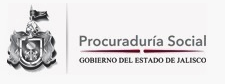 DIRECCIÓN DE ASUNTOS INTERNOSRelación de Procedimientos Sancionatorios Vigentes Fecha de elaboración: Junio 2017PROCEDIMIENTOS SANCIONATORIOS PENDIENTES Y/O RESUELTOS 2016PROCEDIMIENTOS SANCIONATORIOS PENDIENTES Y/O RESUELTOS 2016PROCEDIMIENTOS SANCIONATORIOS PENDIENTES Y/O RESUELTOS 2016PROCEDIMIENTOS SANCIONATORIOS PENDIENTES Y/O RESUELTOS 2016PROCEDIMIENTOS SANCIONATORIOS PENDIENTES Y/O RESUELTOS 2016PROCEDIMIENTOS SANCIONATORIOS PENDIENTES Y/O RESUELTOS 2016PROCEDIMIENTOS SANCIONATORIOS PENDIENTES Y/O RESUELTOS 2016PROCEDIMIENTOS SANCIONATORIOS PENDIENTES Y/O RESUELTOS 2016No. de ExpedienteFecha de IncoaciónDenuncianteServidor Público DenunciadoCargo del DenunciadoEstado ProcesalSanción ImpuestaOrigen de la Sanción12/201605 de Abril Contraloría del Estado de JaliscoJulia Elia Medina HernándezEx servidor público11/Mayo/2016.- Notifican Amparo en contra de Procedimiento.  12/Mayo/2016.- Se notifica fecha de Audiencia. 23/mayo/2016.- Se desahoga y se suspende Audiencia para presente d prueba documental y testimonial. 24/junio/2016.-  Se desahoga prueba testimonial, se suspende audiencia, se señala para el 6 de julio. 6/julio/2016.-  Se difiere Audiencia.Se sobresee el Amparo con fecha 6 de julio de 2016, y en fecha 7 de noviembre se admite el recurso de revisión. Pendiente de resolver por tramite de amparoFalta de declaración patrimonial final16/201616 de diciembre Contraloría del Estado de JaliscoJorge Antonio Flores González Ex servidor público16/diciembre/2016.- Acuerdo de incoación 04/enero/2017.- Se notifica a las partes05/enero/2017.- Se notifica al incoado12/enero/2017.- Se tiene por recibido los informes del incoado y la Dirección de Recursos Humanos.10/febrero/2017.- Se señala fecha para audiencia 13/febrero/2017.- Se notifica la fecha para el desahogo de la audiencia.14/febrero/2017.- Se difiere fecha de audiencia, se notifica a las partes.17/febrero/2017.- Se notifica nueva fecha para audiencia.21/febrero/2017.- Se desahoga audiencia de pruebas y alegatos.21/marzo/2017.- Se emite resolución22/marzo/2017.- Se notifica al incoado la resolución.23/marzo/2017.- Se notifica la resolución a las partes.Concluido Se resuelve con amonestación por escrito Falta de declaración patrimonial final17/201616 de diciembre Contraloría del Estado de JaliscoJorge Luis del Toro ÁlvarezEx servidor público16/diciembre/2016.- Acuerdo de incoación 04/enero/2017.- Se notifica a las partes06/enero/2017.- Se notifica al incoado12/enero/2017.- Se tiene por recibido los informes del incoado y la Dirección de Recursos Humanos. 10/febrero/2017.- Se señala fecha para audiencia.13/febrero/2017.- Se notifica a las partes de la fecha de audiencia.14/febrero/2017.- Se difiere la audiencia y se señala otra fecha.22/febrero/2017.- Se desahoga audiencia de pruebas y alegatos.22/marzo/2017.- Se emite resolución.23/marzo/2017.- Se notifica a las partes la resolución. Concluido Se resuelve con amonestación por escrito Falta de declaración patrimonial final18/201616 de diciembre Contraloría del Estado de JaliscoJuan Manuel Franco Villalobos Ex servidor público16/diciembre/2016.- Acuerdo de incoación 04/enero/2017.- Se notifica a las partes05/enero/2017.- Se notifica al incoado12/enero/2017.- Se tiene por recibido los informes del incoado y la Dirección de Recursos Humanos.10/febrero/2017.- Se señala fecha para la audiencia de pruebas y alegatos 13/febrero/2017.- Se notifica a las partes de la fecha de audiencia.14/febrero/2017.- Se difiere la audiencia y se señala otra fecha22/febrero/2017.- Se desahoga audiencia de pruebas y alegatos.22/marzo/2017.- Se emite resolución.23 y 24/febrero/2017.- Se notifica a las partes e incoado.Concluido Se resuelve con amonestación por escrito Falta de declaración patrimonial finalPROCEDIMIENTOS SANCIONATORIOS PENDIENTES Y/O RESUELTOS AÑO 2017PROCEDIMIENTOS SANCIONATORIOS PENDIENTES Y/O RESUELTOS AÑO 2017PROCEDIMIENTOS SANCIONATORIOS PENDIENTES Y/O RESUELTOS AÑO 2017PROCEDIMIENTOS SANCIONATORIOS PENDIENTES Y/O RESUELTOS AÑO 2017PROCEDIMIENTOS SANCIONATORIOS PENDIENTES Y/O RESUELTOS AÑO 2017PROCEDIMIENTOS SANCIONATORIOS PENDIENTES Y/O RESUELTOS AÑO 2017PROCEDIMIENTOS SANCIONATORIOS PENDIENTES Y/O RESUELTOS AÑO 2017PROCEDIMIENTOS SANCIONATORIOS PENDIENTES Y/O RESUELTOS AÑO 2017No. de ExpedienteFecha de IncoaciónDenuncianteServidor Público DenunciadoCargo del DenunciadoEstado ProcesalSanción ImpuestaOrigen de la Sanción01/201717 de enero 2017Contraloría del Estado de JaliscoLuis Figueroa Sahagún Ex servidor público 17/enero/2017.- Acuerdo de incoación26/enero/2017.- Se notifica a las partes13/febrero/2017.- Se levanta acta circunstanciada de notificación.20/febrero/2017.- Se recibe informe de R.H. y se levanta acta circunstanciada.21/febrero/2017.- Constancia de notificación por extracto. 22/marzo/2017.- Se señala fecha para audiencia, se señala acta circunstanciada por notificación.29/marzo/2017.- Constancia de notificación por extracto. Se desahoga audiencia de pruebas y alegatos.2/mayo/2017.-  Se remite solución.11/mayo/2017.- Se notifica por extracto al incoado.17 y 19/mayo/2017.- Se notifica a las demás partes.Concluido Se decreta Inhabilitación por el término de 3 tres meses Falta de declaración patrimonial final